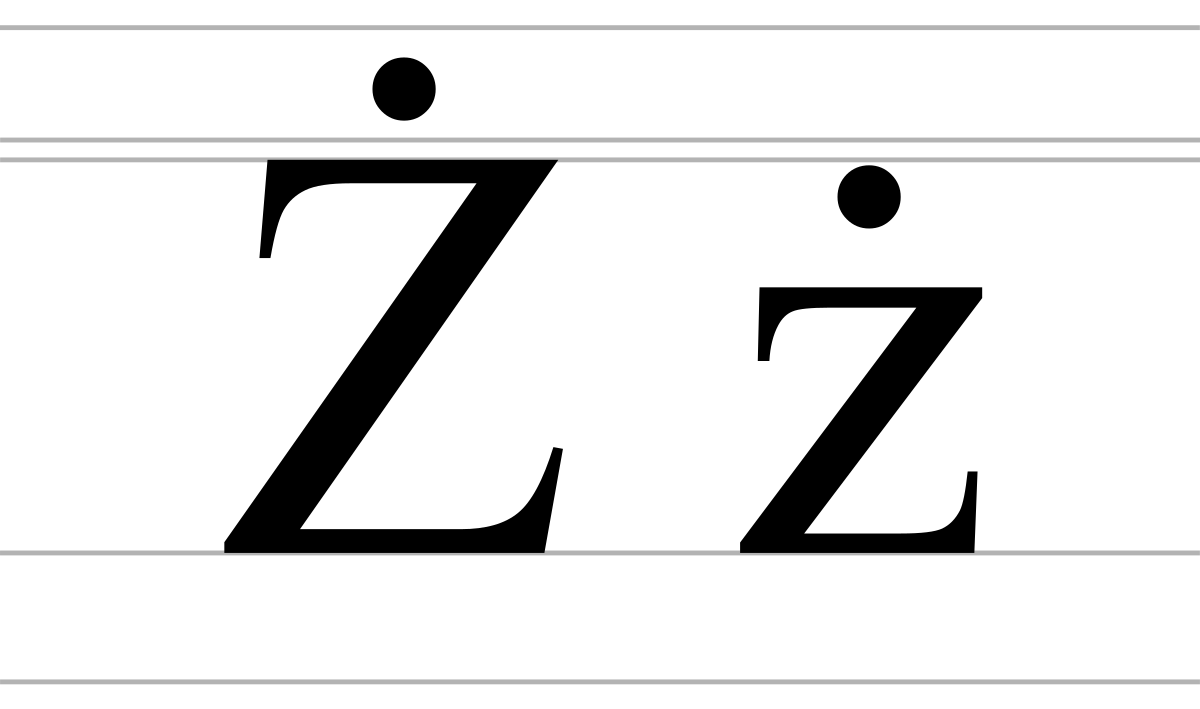 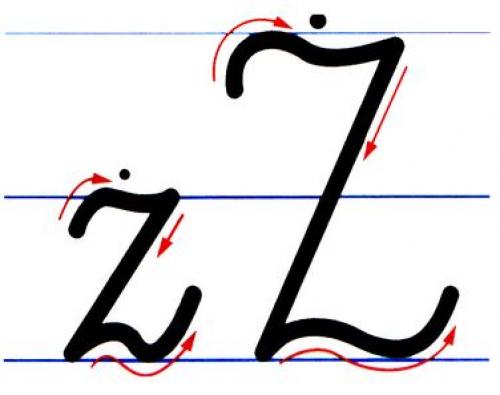 To jest dwuznak rz oznaczający głoskę ż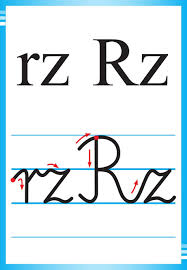 . uk wa. ka aba. ur gara. e je. yny le. ak mał. e no. e pla. a twaro. ek